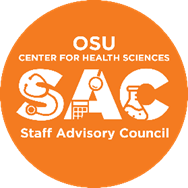 Staff Advisory Council – AgendaThe Staff Advisory Council will meet on October 20, 2020 at 12pZoomJoin Zoom Meetinghttps://osuchs.zoom.us/j/95505022817?pwd=d3lEQzAvVzFpd005YlFWYk5EdkUxdz09 Meeting ID: 955 0502 2817Passcode: 254362One tap mobile+13462487799,,95505022817#,,,,,,0#,,254362# US (Houston)+16699009128,,95505022817#,,,,,,0#,,254362# US (San Jose)All meetings are open to all staff of OSUCHS.Call to Order: Sherrita SweetRoll Call: Michelle LovelessApproval of Minutes: 9/15/20Approval of the AgendaNew Member VoteChris YoungKate RobertsonReports of University Committees: AdministrationFacilitiesITIT is working on moving people into the Legacy Building10/5 was the go live date for Epic at CHS, and 10/25 is the go love for Epic at the hospital. We are continuing to put tip sheets and other helpful information on SharePoint in order to help this be a smooth transitionWe are starting to move forward with the connection in the building at Tahlequah. We will be out of the contingency space and moved into the building in January before classes start WellnessHRSecurityOfficer Reports:Secretary - Michelle LovelessTreasurer - Darlene DuBoisVice Chair – Diana SandersChair –Sherrita SweetGetting Involved in any way that you can/expectationsAdministration DiscussionStanding Committees ReportRules and Procedures CommitteeCommunications CommitteeAwards and Recognition CommitteeOutreach & Fundraising Committee			New Business: Potential New Member IntroductionsShannon TaylorDanny EasthamAnnouncements:New members interested in joining SAC please let the Secretary Michelle Loveless know!Reminder to let us know that if there are any concerns or issues you have that you would like for us to address with Administration, let your Executive Board know! AdjournmentNext Meeting: November 17, 2020 12p via ZOOM 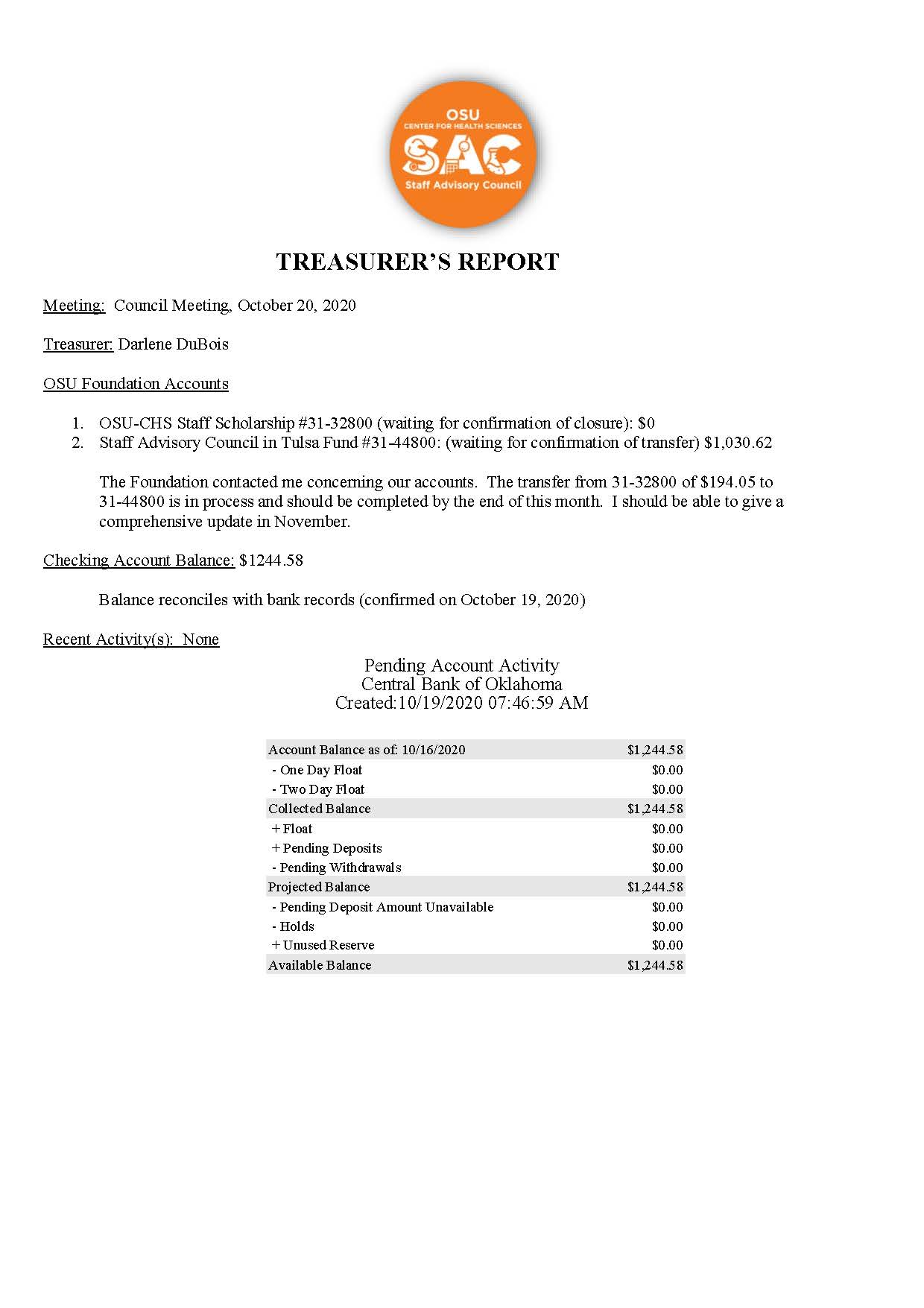 